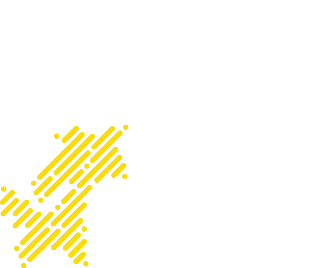 Velkommen som elev ved Meldal videregående skole.Vi utdanner morgendagens fagarbeidere!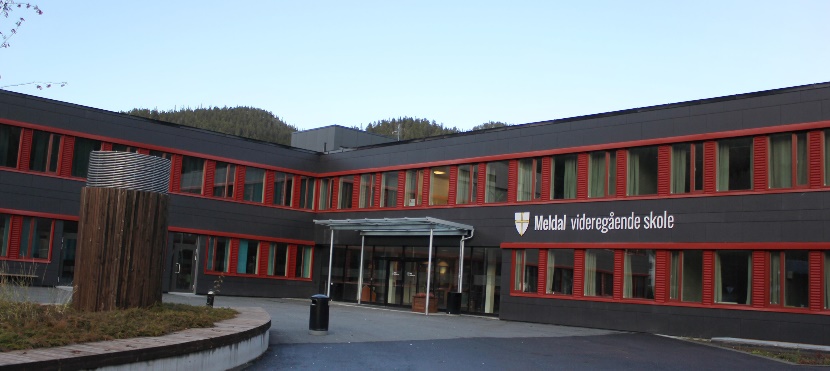 Vi har samlet informasjonen du trenger i forbindelse med skolestart ved Meldal videregående skole august 2021. Du vil finne utfyllende informasjon på skolens hjemmeside www.meldal.vgs.no.Følg oss gjerne på vår Facebook – og Instagramside for oppdatert informasjon.SkolestartSkolen starter mandag 16. august 2021. Oppmøtested er i Meldalshallen.Elever Vg1 (1.år) møter kl.09.00 		Elever Vg2 (2.år) og Vg3 (3.år) møter kl.10.00Nyttig informasjon – nyttige lenkerSkolen inviterer til foreldremøte 23.august 2021 kl 1800. Mer informasjon kommer. VEL MØTT TIL NYTT SKOLEÅR!Med hilsenAnne Lise KirkholtRektor ved Meldal videregående skoleNB! Denne orienteringen sendes ut etter vår adresseliste for 2. inntaket. Dersom du sier NEI til opplæringstilbud ved vår skole, kan du se bort fra denne henvendelsen.Kontaktinformasjon sentrale personer ved skolenSkoleskyssMandag 17. 08. 2021 må du benytte rutebussAtB - ForsideSkoleskyssGenerell info om skoleskyssSøknad om ordinær skoleskyssSkoleskyss for videregående - Digital søknadsportal - Trøndelag fylkeskommune (trondelagfylke.no)IST - EverydayRegistrering foresatte for tilsending av informasjon (når eleven er under 18 år)Everyday for foresatte (trondelagfylke.no)Pocket IDPocket ID fungerer som elevbevis, bibliotekkort og busskort Digitale bevis - Trøndelag fylkeskommune (trondelagfylke.no)PC - ordningBrev med info sendt ut våren 2021 fra grunnskolen. Mer info finner du her:Elev-PC - Trøndelag fylkeskommune (trondelagfylke.no)Verneutstyr/arbeidstøyIngen elever får tilgang til verksteder uten godkjent bekledning. Du kan kjøpe dette før skolestart eller i samråd med din kontaktlærer umiddelbart etter skolestart. IKT - reglementAlle elever må godta TRFKs IKT reglement.ikt-reglement-for-elever.pdf (trondelagfylke.no)OrdensreglementAlle elever må lese og godta gjeldende reglement for orden. 2019-2020_forskrift-om-felles-ordensreglement-for-elever-ved-fylkeskommunale-videregaende-skoler-i-trondelag.pdf (trondelagfylke.no)Reglement - Trøndelag fylkeskommune (trondelagfylke.no)Skolerute 2021 - 2022Skoleåret har 190 skoledager for eleveneskoleruta-21-22.pdf (trondelagfylke.no)LærebøkerAlle lærebøker og lisenser lånes ut gratis. Du aksepterer vilkårene for utlån når du etablerer din «trøndelagsbruker».FraværsgrenseFraværsgrense i videregående opplæringFraværsgrense Udir-3-2016LånekasseSøknad om lån og stipend – søk umiddelbart etter at du har takket ja til skoleplass!!Lånekassen (lanekassen.no)NavnStillingFunksjonTelefonnummerAnne Lise KirkholtRektorGenerell info976 17 039Christine L AuneAss. RektorFagleder helse og oppvekstfag, restaurant og matfag og påbygg Generell infoInfo om HO, RM og 4PB938 32 731Anne S. EngstrømFagleder elevtjenestenInntaksansvarligTilrettelegging928 06 935Audun BjørnåsFagleder elektroInfo elektrofag977 99 712Lars MikkelsenFagleder bygg – og anleggsteknikk, transport og logistikk og teknikk og industriell produksjonInfo innen BA/TIF950 58 991Gunn-Solveig R MellingsæterKonsulent 1Generell info,Info lånekassen, info skoleskyss917 67 587Kai LyngværFagarbeider ITInfo om PC – løsninger og IT- programmer941 75 112